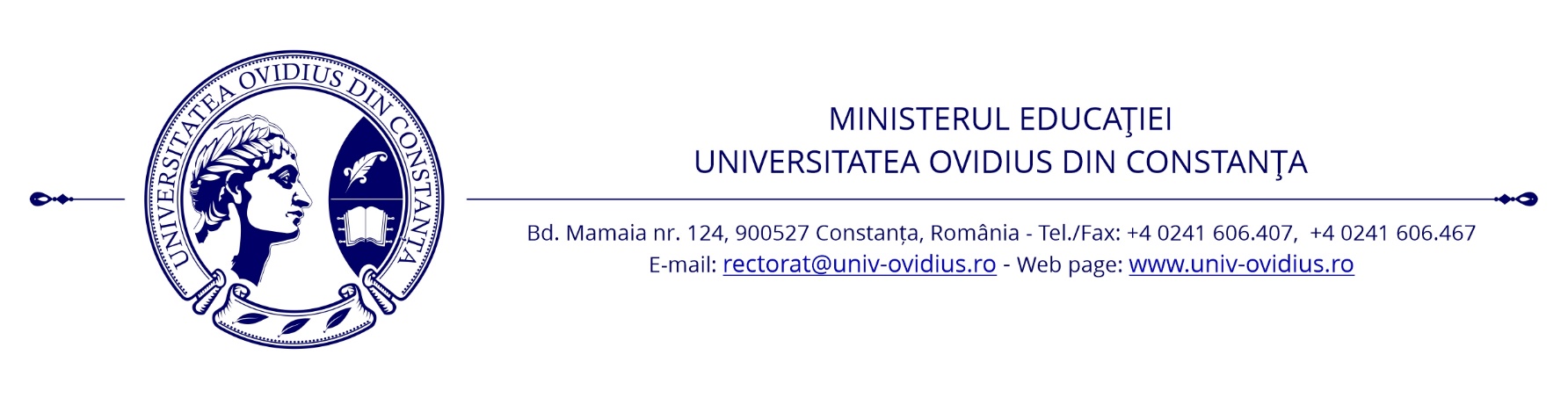 DECLARAȚIE RGPDîn temeiul Regulamentului (UE) nr. 679/2016Subsemnatul/a ___________________________________, declar că, în conformitate cu cerințele Regulamentului (UE) 679/2016, numit în continuare RGPD, am luat cunoștință că Universitatea “Ovidius” din Constanța, cu sediul în mun. Constanța, Bld. Mamaia nr. 124, cod poștal 900527, telefon/fax +40 241 606407, +40 241 606467, email: rectorat@univ-ovidius.ro, reprezentată legal prin Rector – Conf. univ. dr. Dan Marcel Iliescu, în calitate de operator de date cu caracter personal, are obligația legală de a prelucra datele mele cu caracter personal, prin mijloace automatizate/manuale, cu scopul organizării și desfășurării examenelor de admitere la studii în cadrul Universității, conform prevederilor Legii 1/2001 – Legea Educației Naționale și a legislației secundare incidente.Datele cu caracter personal: numele și prenumele; nume și prenume părinți; data și locul nașterii; domiciliul/adresa; cetățenia(după caz); mediul de proveniență urban/rural; codul numeric personal(CNP); seria și numărul actului de identitate; semnătura; fotografia(imaginea) din actul de identitate și legitimația de concurs; numărul de telefon; adresa de email; denumirea instituției/unității de învățământ absolvite; seria/numărul diplomei de studii; locul de muncă(după caz); funcția/profesia(după caz); datele medicale ce atestă aptitudinea de a avea din punct de vedere medical calitatea de student; datele medicale rezultate în urma realizării triajului epidemiologic; starea civilă; originea etnică(după caz); confesiunea religioasă(după caz); imaginile video și capturile de ecran ce dovedesc susținerea examinării online de către mine(după caz); imaginea cărții de identitate prezentată în cursul înregistrărilor video/capturilor de ecran ca dovadă a identității mele(după caz); sunt obținute prin completarea și semnarea cererii de înscriere la concursul de admitere desfășurat în cadrul Universității „Ovidius” din Constanța, din documentele/înscrisurile doveditoare atașate acesteia, prin completarea și semnarea formularului de acord din Anexa 1 a Procedurii privind evaluarea on-line a studenților din cadrul Universității „Ovidius” din Constanța(după caz), precum și în urma participării mele în cadrul examinărilor on-line și/sau al triajului epidemiologic(după caz). Aceste informații sunt introduse de Universitate în baza sa de date sub orice formă materială (pe suport de hârtie) și electronică.Prin prezenta declarație îmi dau consimțământul pentru prelucrarea datelor personale privind originea etnică în cazul în care candidez la admitere pentru unul dintre locurile de studii rezervate membrilor respectivei etnii, a datelor personale privind apartenența la o anumită confesiune religioasă în cazul în care candidez la admitere pentru studiile desfășurate în cadrul Facultății de Teologie a Universității, precum și a datelor personale medicale incluse în cadrul adeverințelor medicale sau obținute în urma realizării triajului epidemiologic.Scopul colectării datelor îl constituie instrumentarea actului/procedurii de înscriere și participare(inclusiv online cu înregistrarea video a examinării, după caz) la examenul de admitere la studii în cadrul Universității „Ovidius” din Constanța, potrivit cererii mele, în vederea inițierii și executării raporturilor juridice contractuale între subsemnatul/a și universitate, precum și în vederea îndeplinirii obligațiilor legale care îi revin Universității „Ovidius” din Constanța, de a administra, prelucra și transmite în condiții de siguranță, inclusiv prin intermediul RMU și a celorlalte registre publice prevăzute de lege și numai pentru scopurile prevăzute de legislația în vigoare, datele mele personale. Temeiul legal pentru colectarea și procesarea datelor mele personale pentru scopul menționat mai sus îl reprezintă: consimțământul meu, cererea de înscriere la concursul de admitere desfășurat în cadrul Universității „Ovidius” din Constanța, formularul de acord din Anexa 1 a Procedurii privind evaluarea on-line a studenților din cadrul Universității „Ovidius” din Constanța(dacă este cazul), Legea nr. 1/2011 – Legea Educației Naționale, Legea nr. 16/1996 a arhivelor naționale, republicată, cu modificările și completările ulterioare.Totodată, am luat act de faptul că datele mele cu caracter personal sunt transmise, prin orice mijloc de comunicare, următorilor destinatari: persoanei vizate(subsemnatul/a), prin afișarea publică a rezultatelor examenelor și a informațiilor referitoare la organizarea acestora și prin intermediul participării mele în cadrul activităților de examinare on-line derulate prin intermediul platformelor software acceptate prin  Procedura privind evaluarea on-line a studenților din cadrul Universității „Ovidius” din Constanța(Webex Meetings/Teams, Zoom, Microsoft Teams, Moodle etc., dacă este cazul), altor candidați participanți în cadrul acelorași activități de examinare online în momentul identificării participanților(dacă este cazul), cadrelor didactice care realizează evaluarea, structurilor din cadrul Universității, precum și instituțiilor/autorităților publice(ex: Ministerul Educației, DSP), autorităților fiscale, autorităților de verificare și control, în condițiile stabilite de lege, sau altor entități publice ori private ale căror activități sunt incidente în activitatea Universității „Ovidius” din Constanța, sau care au legătură directă ori implicită cu instrumentarea actului ori procedurilor pentru care am inițiat raporturile juridice cu Universitatea și care, la rândul lor, sunt operatori de date cu caracter personal. Conform Regulamentului (UE) nr. 679/2016, am luat cunoștință că beneficiez de următoarele drepturi: dreptul de a fi informat/ă cu privire la prelucrarea datelor mele cu caracter personal; dreptul de restricționare a prelucrării datelor cu caracter personal și dreptul de a mă opune respectivei prelucrări, atâta timp cât aceste lucruri nu contravin obligațiilor legale ce revin Universității; dreptul la portabilitatea datelor; dreptul de acces cu caracter gratuit la datele cu caracter personal; dreptul la rectificarea sau la ștergerea datelor cu caracter personal („dreptul de a fi uitat”), atâta timp cât acest lucru nu contravine obligațiilor legale ale Universității; dreptul de a retrage oricând consimțământul acordat, în cazul specific în care colectarea și prelucrarea datelor se bazează pe consimțământ și nu intervine o prevedere contractuală sau legală care prevede obligativitatea colectării și prelucrării datelor; dreptul de a nu fi supus/ă unei decizii individualizate automatizate, inclusiv crearea de profiluri individuale; dreptul de a depune o plângere la autoritatea de supraveghere a prelucrării datelor cu caracter personal sau de a mă adresa justiţiei în ce privește prelucrarea datelor mele cu caracter personal. Am luat act de faptul că pentru exercitarea respectivelor drepturi mă pot adresa fie la sediul Universității fie la adresa de email dpo@univ-ovidius.ro.Am luat cunoștință, de asemenea, că datele mele personale vor fi prelucrate/păstrate în cadrul  Universității „Ovidius” din Constanța în conformitate cu dispozițiile legale în baza cărora sunt reglementate termene de prelucrare a unor astfel de date, cum ar fi, de exemplu, dispozițiile legale ce reglementează arhivarea documentelor sau dispozițiile legale care reglementează activitatea și funcționarea instituțiilor de învățământ superior. Am luat totodată act de faptul că, în mod particular, înregistrările video și capturile de ecran ale activităților de examinare on-line, ce reprezintă dovada respectivelor activități de examinare, vor fi arhivate și păstrate de către Universitate pe parcursul întregului an universitar ulterior sesiunii de admitere.Am luat cunoștință că sunt obligat/ă să furnizez datele necesare pentru realizarea scopului menționat mai sus și că refuzul furnizării sau furnizarea acestor date în mod incorect și/sau incomplet determină imposibilitatea inițierii sau, după caz, a finalizării actului ori procedurii de către universitate, întrucât ar avea drept consecință nerespectarea reglementărilor legale specifice din domeniul educațional.Data:	Nume și prenume:	Semnătura: